联合国与国际组织2023年秋季学期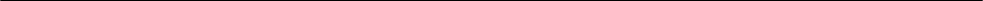 上课时间：   周四 7 – 9节上课地点：   地学楼108 课程网站：   北大教学网授课教师：   赖华夏 国际关系学院助理教授联系方式：   huaxia@pku.edu.cn 课程答疑：   周五下午13：00 – 14：00，国关A312 课程助教：   马舒腾 mashuteng2008@126.com 一、课程目的    二十世纪以来，以国际联盟和联合国为代表的国际组织作为国际关系的重要行为体，不仅为塑造国际关系的结构与进程发挥了不可替代的作用，也深刻介入现代国家建构和全球现代化进程。法律是国际组织的灵魂，充分理解国际组织必须基于国际法原理。本课程以国际关系和国际法两个学科的研究方法与理论为基础，选取联合国安理会、世界贸易组织、联合国教科文组织、世界卫生组织等国际组织及其机构为案例，强调对国际组织研究的经典文献和一手材料开展研读与讨论，邀请供职于国际组织的专业人士举办专题讲座，探讨以下议题：    1. 国际组织与世界政治变迁2. 国际组织如何参与国际造法和国际法实施3. 国际组织的制度设计与运作机制4. 作为官僚机构的国际组织5. 国际组织与国家建构6. 国际组织与现代性本课程旨在帮助学生掌握国际组织研究的主要理论、熟悉国际组织研究的分析工具，把国际组织的发展置于全球史的视野下考察，并在此基础上对现有国际组织研究的具有强烈“西方中心主义”的主流理论进行批判性思考。国际组织的创建和运作与国际法息息相关，本课程内容同时涵盖对条约法和国际组织法的基本介绍和分析，帮助学生建立起对国际组织章程和程序性规则的掌握，深化对国际组织运作机制的理解，思考国际组织政治基础和法律规则二者之间的关系。二、教学方式    本课程采取线上线下混合教学模式。线下教学：所有到校学生必须采取线下方式上课。如因特殊原因无法按时到教室上课，须提前请假。线下教学采取教师教授、课堂报告和学生讨论相结合的教学方法，由授课教师组织学生对阅读材料进行深入讨论。选课同学须在课前完成所有必读材料的阅读。线上教学：对于因特殊情况不能到校的选课学生，课程录播视频在课后次日23点发布至北大教学网。缺勤必须向助教和授课教师提前申请。三、成绩评定1. 书评    以To Reform the World: International Organizations and the Making of Modern States或者Discriminatory Clubs: The Geopolitics of International Organizations为基础，完成一篇2500字以上的中文书评。满分20分。2. 课堂报告所有选课同学须完成一次课堂报告。课堂报告须针对本周阅读材料进行评述，并提出3-4个讨论问题并在此基础上组织课堂讨论。报告时间在20分钟以内。课堂报告满分10分。3. 课堂参与	所有选课同学须在上课前完成所有阅读材料，积极参与课堂讨论。课堂参与满分10分。4. 期末报告    选择一个政府间国际组织，在2024年1月10日之前提交一篇符合学术规范、注释完整的案例分析报告，字数（包含摘要和注释）在10000字以上，引用注释体例参考《国际政治研究》。期末论文须提交电子版至教学网。迟交论文每晚一天扣5分。期末论文满分60分。案例分析报告具体形式在开学后宣布。四、学术诚信    读书报告和期末报告严禁抄袭、剽窃。直接和间接引用或借鉴他人观点、材料和数据的，必须注明来源。抄袭、剽窃等学术不端行为一经发现，课程成绩计零分，并提交学院和学校依照相应规定进行处理。五、国际组织与国际法参考资料1. Researching the United Nations Documents: https://www.nyulawglobal.org/globalex/UN_Resources_Research_Tools1.html2. ASIL International Organizations Research Guide 3. ASIL United Nations Research Guide 4. Peace Palace Library Guide to researching international organizations: https://www.peacepalacelibrary.nl/research-guides/international-organisations-and-relations/international-organizations/5. NYU Law Library Guide to researching international law: https://nyulaw.libguides.com/c.php?g=773832&p=55517606. 有关各类国际组织的历史和组织架构等基本信息，请通过北大图书馆数据库登录Oxford Public International Law查询。六、课程内容第一周 国际组织的历史演进 （9月14日）必读材料1. (Introduction & Chapter 1) Iriye, Akira. Global community: The role of international organizations in the making of the contemporary world. University of California Press, 2002. 2. Chimni, B. S. “International Organizations, 1945–Present”, in The Oxford Handbook of International Organizations, Oxford Handbook, edited by Jacob Katz Cogan, Ian Hurd, and Ian Johnstone, Oxford: Oxford University Press, 2016. 113-132.3. Herren, Madeleine. “International Organizations, 1865–1945”, in The Oxford Handbook of International Organizations, edited by Jacob Katz Cogan, Ian Hurd, and Ian Johnstone, Oxford: Oxford University Press, 2016. 91-112.扩展阅读                               Mazower, Mark. Governing the world: The history of an idea, 1815 to the present. Penguin, 2013.2. Covenant of the League of Nations, 1919第二周 国际关系理论与国际组织研究 （9月21日）必读材料1. Pevehouse, Jon, and Inken von Borzyskowski. “International organizations in world politics.” in The Oxford Handbook of International Organizations, edited by Jacob Katz Cogan, Ian Hurd, and Ian Johnstone, 3-32. Oxford Handbooks, 2016.2. Abbott, Kenneth W., and Duncan Snidal. “Why states act through formal international organizations.” Journal of conflict resolution 42, no. 1 (1998): 3-32.3. Nielson, Daniel L., and Michael J. Tierney. “Delegation to international organizations: Agency theory and World Bank environmental reform.” International organization 57, no. 2 (2003): 241-276.4. (16-44) Finnemore, Martha, and Michael N. Barnett. Rules for the world: international organizations in global politics. Cornell University Press, 2004. 扩展阅读Dunoff, Jeffery. “The Law and Politics of International Organizations.” in The Oxford Handbook of International Organizations, edited by Jacob Katz Cogan, Ian Hurd, and Ian Johnstone, 60-88. Oxford Handbooks, 2016.2. Reinalda, Bob. “International Organization as A Field of Research since 1910.” inRoutledge Handbook of International Organization, 27-50. Routledge, 2013. 第三周 Guest Speech (TBD) （9月28日）第四周 国庆放假 第五周 国际组织的法律基础 （10月12日）必读材料1.饶戈平：“本体、对象与范围——国际组织法基本问题探讨”，《国际法研究》2016年第1期。2. (Chapter 3 & 5) Boyle, Alan and Christine Chinkin. The making of international law. Oxford University Press, 2007. 3. Alvarez, José E. “International Organizations: Then and Now.” American Journal of International Law 100, no. 2 (2006): 324–47.扩展阅读1. Alvarez, José E. International Organizations as Law-Makers. Oxford: Oxford University Press, 2005. 2. Higgins, Rosalyn. The Development of International Law through the Political Organs of the United Nations. London: Oxford University Press, 1963. 3. International Court of Justice, Effect of Awards of Compensation made by the U. N. Administrative Tribunal, Advisory Opinion of July 13th, I954, I.C. J. Reports 1954, 47-63.第六周 国际组织的制度设计 （10月19日）必读材料Voeten, Erik. “Making sense of the design of international institutions.” Annual Review of Political Science 22 (2019): 147-163.Mathias, Stephen, and Stadler Trengove. “Membership and Representation”, in Oxford Handbook of International Organizations, edited by Jacob Katz Cogan, Ian Hurd and Ian Johnstone, 962-984. Oxford: Oxford University Press, 2016.3. Graham, Erin R. “Money and Multilateralism: How Funding Rules Constitute IO Governance.” International Theory 7, no. 1 (2015): 162-194. 4. 罗杭:《国际组织中的投票权与投票权力——以亚洲基础设施投资银行为例》,《世界经济与政治》, 2018年第2期。扩展阅读1. Koremenos, Barbara, Charles Lipson, and Duncan Snidal. “The Rational Design of International Institutions.” International Organization 55, no. 4 (2001): 761–99.2. Klabbers, Jan. “Institutional Ambivalence by Design: Soft Organizations in International Law.” Nordic Journal of International Law 70, no. 3 (2001): 403-421.3. Lall, Ranjit. “Beyond Institutional Design: Explaining the Performance of International Organizations.” International Organization 71, no.2 (2017): 245-280.4. Cogan, Jacob Katz. “Representation and Power in International Organization: The Operational Constitution and Its Critics.” The American Journal of International Law 103, no. 2 (2009): 209–63.第七周 国际组织与地缘政治 （10月26日）必读材料：Christina L. Davis. Discriminatory Clubs: The Geopolitics of International Organizations, Princeton University, 2023. 第八周 国际组织与国家建构 （I） （11月2日）必读材料Sinclair, Guy Fiti. To Reform the World: International Organizations and the Making of Modern States. Oxford University Press, 2017. 扩展阅读 1. Pevehouse, Jon C. “Democracy from the outside-in? International organizations and democratization.” International organization 56, no. 3 (2002): 515-549. 2. Dai, Xinyuan. “Why comply? The domestic constituency mechanism.” International Organization 59, no. 2 (2005): 363-398.第九周 国际组织与国家建构 （II） （11月9日）必读材料Sinclair, Guy Fiti. To Reform the World: International Organizations and the Making of Modern States. Oxford University Press, 2017. 第十周 联合国安理会与大会 （11月16日）必读材料1. Charter of the United Nations2.（第四至六章）[美]伊恩·赫德：《无政府状态之后：联合国安理会中的合法性与权力》，毛瑞鹏译，上海人民出版社2018年。3. Voeten, Erik. “The Practice of Political Manipulation.” in International Practices, edited by Emanuel Adler and Vincent Pouliot, 255–279. Cambridge Studies in International Relations. Cambridge: Cambridge University Press, 2011.4. (pp. 184-217) Alvarez, José E. International Organizations as Law-Makers. Oxford: Oxford University Press, 2005. 【专题讨论】：俄乌冲突中的联合国安理会扩展阅读1.联合国安理会投票数据：https://www.securitycouncilreport.org/2. 联合国大会投票数据：Voeten, Erik; Strezhnev, Anton; Bailey, Michael, 2009, “United Nations General Assembly Voting Data”, https://doi.org/10.7910/DVN/LEJUQZ, Harvard Dataverse, V29第十一周 Guest Speech: Peaceful Competition and Multilateralism (11月23日)第十二周 世界卫生组织 （11月30日）必读材料1. (pp. 13-131) Packard, Randall M. A History of Global Health: Interventions into the Lives of Other Peoples. Baltimore, 2016.  2. [加]马克·扎克 塔尼亚·科菲：《因病相连：卫生治理与全球政治》，晋继勇译，浙江大学出版社2011年。 扩展阅读1. Constitution of the World Health Organization2. International Health Regulation (2005) 第十三周 世界贸易组织 （12月7日）必读材料1. Lang, Andrew, and Joanne Scott. “The Hidden World of WTO Governance.” European Journal of International Law 20.3 (2009): 575-614.2. Elsig, Manfred. “Legalization in context: the design of the WTO’s dispute settlement system.” The British Journal of Politics and International Relations 19, no. 2 (2017): 304-319.3. Gao, Henry S. “WTO reform and China: Defining or defiling the multilateral trading system?” Harvard International Law Journal 62 (2021): 1-38.4. Tan, Yeling. “How the WTO changed China: The mixed legacy of economic engagement.” Foreign Affairs 100 (2021): 90-102.扩展阅读1. Slobodian, Quinn. Globalists: The End of Empire and the Birth of Neoliberalism. Harvard University Press, 2018. 2. Matsushita, Mitsuo, Thomas J. Schoenbaum, Petros C. Mavroidis, and Michael Hahn. The World Trade Organization: law, practice, and policy. Oxford University Press, 2015.3. Webster, Timothy. “Paper compliance: How China implements WTO decisions.” Michigan Journal of International Law 35 (2013): 525.4. Shaffer, Gregory, and Henry Gao. “China’s Rise: How It Took on the US at the WTO.” University of Illinois Law Review, no.1 (2018): 115-184.5. 吕晓杰等：《入世十年 法治中国——纪念中国加入世贸组织十周年访谈录》，人民出版社，2011年。第十四周 联合国教科文组织 （12月14日）必读材料[澳大利亚]林恩·梅斯克尔：《废墟上的未来：联合国教科文组织、世界遗产与和平之梦》，王丹阳、胡牧译，南京：译林出版社2021年。扩展阅读1. Hüfner, Klaus. What can save UNESCO?. Vol. 9. Frank & Timme GmbH, 2015.2.谢喆平：《全球治理中的中国与联合国教科文组织》，北京：商务印书馆2021年。第十五周 国际非政府组织 （12月21日）必读材料1. (Chapter 2) Boyle, Alan and Christian Chinkin. The making of international law. Oxford University Press, 2007. 2. Felicity A. Vabulas, “Consultative and observer status of NGOs in intergovernmental organizations”, in Routledge Handbook of International Organization, edited by Bob Reinalda, 189-202. Routledge, 2013.3. 何驰：《国际法上的非政府组织:理论反思与重构》，《中外法学》2020年第3期，第826-839页。扩展阅读1. Charnovitz, Steve. “Nongovernmental organizations and international law.” American Journal of International Law 100, no. 2 (2006): 348-372.2. （第六章《培育跨国共同体：非政府组织与国际秩序》）王立新：《踌躇的霸权：美国崛起后的身份困惑与秩序追求（1913-1945）》，北京：中国社会科学出版社2014年。第十六周 课程论文报告 (12月28日)